OMB Control Number:  1014-NEW              OMB Expiration Date: xx/xx/xxxxUNITED STATES DEPARTMENT OF THE INTERIORBUREAU OF SAFETY AND ENVIRONMENTAL ENFORCEMENT (BSEE) GULF OF MEXICO OUTER CONTINENTAL SHELF (OCS) REGIONBSEE NTL No. 2012-G0l 	Effective Date:  January 1, 2012NOTICE TO LESSEES AND OPERATORS (NTL) OF FEDERAL OIL, GAS, AND SULPHUR LEASES AND PIPELINE RIGHT-OF-WAY HOLDERS IN THE OCS, GULF OF MEXICO OCS REGIONMarine Trash and Debris Awareness and EliminationThis NTL is being issued pursuant to 30 CFR 250.103 to provide information on the marine trash and debris awareness training video and slide show, and both postal and email addresses for submitting annual training reports.  This NTL supersedes and replaces NTL No. 2007-G03, effective February 7, 2007, on this subject and applies to all existing and future oil and gas operations in the Gulf of Mexico OCS.BackgroundMarine trash and debris pose a threat to fish, marine mammals, sea turtles, and other marine animals; cause costly delays and repairs for commercial and recreational boating interests; detract from the aesthetic quality of recreational shore fronts; and increase the cost of beach and park maintenance.  As oil and gas industry activities expand into deeper waters, the number of species of protected marine animals exposed to marine debris is increasing and now includes the sperm whale, an endangered species, as well as other marine mammals and five species of sea turtles.Since oil and gas operations in the Gulf of Mexico contribute to this chronic problem, 30 CFR250.300(a) and (b)(6) prohibit you from deliberately discharging containers and other similar materials (i.e., trash and debris) into the marine environment, and 30 CFR 250.300(c) and (d) requires you to make durable identification markings on equipment, tools and containers (especially drums), and other material, and to record and report items lost overboard to the District Manager through facility daily operations reports.Furthermore, the intentional jettisoning of trash has been the subject of strict laws such as MARPOL-Annex V and the Marine Plastic Pollution Research and Control Act, and regulations imposed by various agencies including the United States Coast Guard (USCG) and the Environmental Protection Agency (EPA).These USCG and EPA regulations further require that you become more proactive in avoiding accidental loss of solid waste items by developing waste management plans, postinginformational placards, manifesting trash sent to shore, and using special precautions such as covering outside trash bins to prevent accidental loss of solid waste.Therefore, you should exercise special caution when you handle and dispose of small items and packaging materials, particularly those made of non-biodegradable, environmentally persistent materials such as plastic or glass that can be lost in the marine environment and washed ashore. Increasing  your individual  workers' awareness  of the problem and emphasizing their responsibilities will help reduce the litter problem further and control the unintended loss of items such as empty buckets, hard hats, shrink wrap, strip lumber and pipe thread protectors.Your adherence to these requirements has reduced, if not eliminated, trash intentionally jettisoned into the Gulf of Mexico.  However, BSEE is still concerned about the accidental loss of articles from structures and vessels.  In some cases, this results from poor waste management practices (e.g., no lids or unsecured lids on waste receptacles), but in others it is caused by the failure of individuals to secure materials and personal belongings aboard vessels and facilities. To further reduce the accidental introduction of marine trash and debris into the Gulf of Mexico, you must immediately  implement the following programs.Marine Trash and Debris PlacardsAs effective since May 31, 2003, you must continue to post placards that include each of the information text boxes in Appendix 1 of this NTL in prominent places on all fixed and floating production facilities that have sleeping or food preparation capabilities  and on mobile drilling units engaged in oil and gas operations in the Gulf of Mexico OCS.  All of the placards depicted, with the language specified, should be displayed on an approximately 5x8 inch format.  These signs should be displayed at line-of-sight height at or near boat landings and heliports, in mess areas, and in the recreation or training or orientation area.  One or more areas may be omitted if there is insufficient space. These notices should be referenced, and their contents explained, during any initial orientation given on the facility for visitors or occupants.   Placards must be sturdy enough to withstand the local environment and must be replaced when damage or wear compromises  readability.Marine Trash and Debris Awareness TrainingAs effective since May 31, 2003, all of your offshore employees and those contractors actively engaged in your offshore operations  (e.g., wireline operators, contract lease operators, and maintenance or construction  crews) must continue the practice of completing marine trash and debris awareness training described  below at least once.  Thereafter, all such personnel must complete this training annually.The training for employees and contractors  consists of two parts:  (1) viewing a marine trash and debris training video or slide show and (2) receiving an explanation  from management  personnel from the lessee or designated  lease operator that emphasizes their commitment  to the message of this NTL.You may obtain the marine trash and debris training video, training slide packs, and other marine debris related educational material produced  by the Offshore Operators Committee (OOC), through the OOC website at  www.offshoreoperators.com/marinedebris/.  The video and slidesare offered in English and Spanish versions and the video is available as a DVD or VHS tape. The video, slides, and related material may also be downloaded directly from the website.Marine Trash and Debris Awareness Training and Certification ProcessAs effective since July 1, 2003, you should continue to develop and use a marine trash and debris awareness training and certification process that reasonably assures that the employees and contractors specified above are in fact trained.  Your training process should include the following elements:1)  viewing of either the video or the slide show by the personnel specified above using one of the following  methods:a)   attendance at periodic meetings held for this purpose;b)   as part of several scheduled training components;c)   web-based training with email notification; or d)  training by a third-party contractor;2)   an explanation  from the management  that conveys the commitment  of the company to achieve the objectives of the trash and debris containment  requirement;3)  attendance measures (initial and annual); and4)   recordkeeping and availability  of records for inspection  by BSEE.By January 31of each year, provide BSEE with an annual report (1-2 pages) signed by a company official that describes your marine trash and debris awareness training process and certifies that the training process has been followed for the previous calendar year.  A sample annual report/certification letter is available at the OOC website above.  Send the report to:Bureau of Safety and Environmental EnforcementGulf of Mexico OCS RegionEnvironmental Enforcement  Branch (MS GE466)1201 Elmwood Park Blvd.New Orleans, Louisiana   70123In lieu of mailing the report, you may send it by e-mail to marinedebris@bsee.gov. Paperwork Reduction Act of 1995 (PRA) StatementThe PRA (44 U.S.C. 3501 et seq.) requires us to inform you that we collect the information described in this NTL to ensure that you conduct operations in a manner that will not jeopardize threatened or endangered  species or destroy or adversely modify critical habitat that has been designated for those species.  We protect all proprietary information submitted according to the Freedom of Information  Act and 30 CFR 250.197.  An agency may not conduct or sponsor a collection of information unless it displays a currently valid Office of Management and Budget (OMB) Control Number.   We estimate the hour burden to be one-half hour per training record.  We estimate the hour burden to be one-half hour for each annual report and certification.   The placard postings are exempt from the PRA requirements.   Direct comments regarding the burden or any other aspect of this information collection to the BSEE Information Collection Clearance Officer; 381 Elden Street, HE3313; Herndon, VA  20170.  This NTL refers to information collection requirements under 30 CFR 250, subpart C.  The OMB has approved all of the information collection requirements in these regulations and assigned OMB Control Number 1014-NEW.BSEE issues NTLs as guidance documents in accordance with 30 CFR 250.103 to clarify, supplement, and provide more detail about certain BSEE regulatory requirements and to outline the information you provide in your various submittals.  Under that authority, this NTL sets forth a policy on and an interpretation of a regulatory requirement that provides a clear and consistent approach to complying with that requirement. ContactSubmit any questions regarding this NTL by e-mail to:  marinedebris@bsee.gov.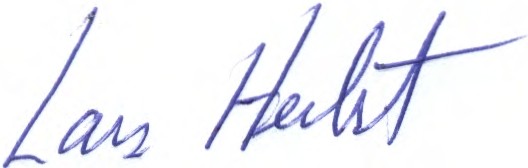 Lars Herbst Regional Director BSEEAppendix 1Marine Debris PlacardsWHAT IS MARINE DEBRIS?Marine   debris  is   any   object   or   fragment  of   wood,   metal, glass, rubber, plastic, cloth, paper or any other man-made .item or material that   is  lost . or  discarded  in  the  marine  environment. Marine  debris may be intentionally dumped, accidentally dropped, or indirectly deposited.  Whatever the  source, marine debris  is a direct   result   of  human   activities  on  land  and  at  sea. Depending u p on its composition, marine debris may sink to the seafloor, drift in the water column, or float on the surface of the sea.   Certain debris, such as plastics, can persist for hundreds of years in the marine environment without decomposing.WARNING!YOUR ACTIONS MAY SUBJECT YOU TO SEVERE LEGAL CONSEQUENCES!The disposal and/or discharge of any solid waste anywhere in the marine 	environment   (other  than   ground-up   food   particles)   is strictly prohibited   by   U.S.   Coast  Guard  and   Environmental Protection Agency regulations.   THIS INCLUDES MATERIALS OR DEBRIS ACCIDENTALLY LOST OVERBOARD.The disposal of equipment, cables, chains, containers or other materials into offshore waters is prohibited by the Bureau of Safety and Environmental Enforcement (30 CFR 250.300(b)(6)).    THIS INCLUDES MATERIALS OR DEBRIS ACCIDENTALLY LOST OVERBOARD.ATTENTION!MARINE DEBRIS MAY CAUSE SEVERE ECOLOGICAL DAMAGE!Marine debris discarded or lost from offshore and coastal sources may injure  or kill fish, marine mammals,  sea turtles, seabirds and other wildlife.Thousands of marine animals, including marine mammals, sea turtles and  seabirds,  die  every  year  from  entanglement  in  fishing  line, strapping bands, discarded ropes and nets and plastic six-pack rings. Additionally, unknown numbers of marine animals die each year from internal  injury,  intestinal  blockage  and  starvation  as  a  result  of ingesting marine debris.Marine debris fouls boat propellers and clogs water intake ports on engines  thereby  endangering  the  safety of fishermen and  boaters and resulting in heavy loss of time and money.Marine debris detracts from the aesthetic quality of recreational beaches and shorelines and increases the cost of park and beach maintenance.ATTENTION!SECURE ALL LOOSE ARTICLES!NOAA Fisheries now expects petroleum industry personnel to pick up and recover any articles lost overboard from boats and offshore structures as safety conditions permit.  Additionally, 30 CFR §250.300 (d)  requires  recording  and  reporting  items  lost  overboard  to  the District Manager through facility daily operations reports.Protect marine animals, as well as your valuable time and money, by doing the following to prevent accidental loss of these items:Properly securing all materials, equipment and personal belongings. Articles such as hardhats, life vests, sunglasses,  cigarette lighters, parts bags, buckets, shrink wrap, strip lumber, and pipe thread protectors become marine debris when lost overboard.Making sure that all trash receptacles have tight fitting lids and that the lids are used.Providing and using secure cigarette butt containers.  Cigarette butts are one of the most common forms of marine debris.  Many cigarette butts  contain  some  form  of  plastic  and  do  not  decompose  in  the ocean.   Cigarette butts pose a major threat to marine wildlife as they resemble  food   and   cause   gut   blockages   and   starvation  when ingested.Doing your part to eliminate marine debris.  Encourage others to be responsible about marine debris by making suggestions to secure potential marine debris on your boat or structure or by participating in a beach cleanup.